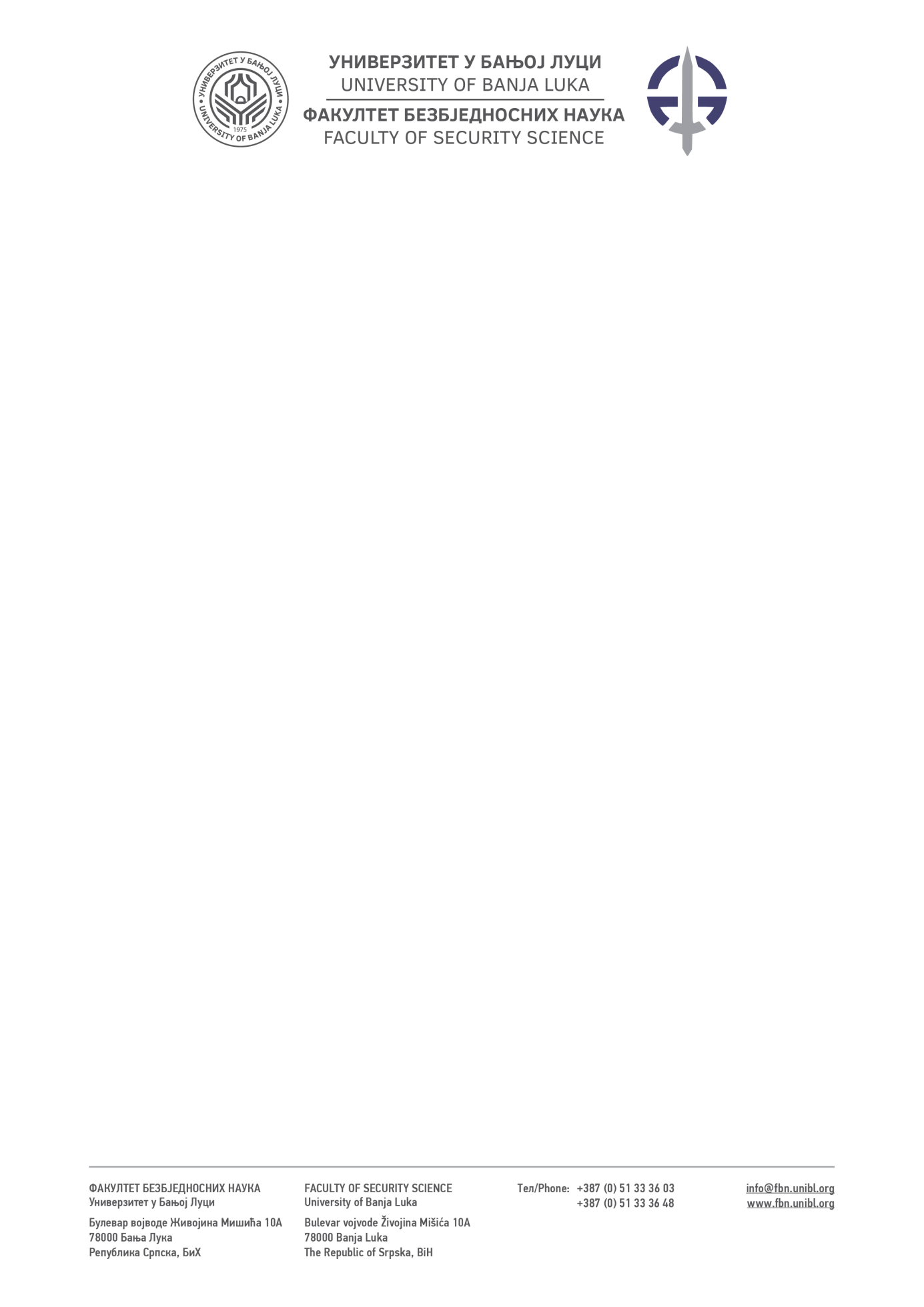 Наставни предмет: ОПШТИ И БЕЗБЈЕДНОСНИ МЕНАЏМЕНТДоц. др Предраг ЋеранићМилица Сикимић, маИспитна питањаОПШТИ МЕНАЏМЕНТШта је менаџментОсновне функције менаџментаВрсте менаџераМенаџерске улогеШта је потребно да би неко био менаџерЕволуција менаџмента - научни менаџментЕволуција менаџмента - бирократски и административни менаџментЕволуција менаџмента - менаџмент међуљудских односаЕволуција менаџмента - оперативни, информациони, систематски и ситуациони менаџментОрганизационо окружење и култура - екстерно окружењеОрганизационо окружење и култура - интерно окружењеЕтично и неетично понашањеКако се доносе етичне одлукеПрактични кораци до етичног одлучивањаШта је друштвена одговорностПредности и недостаци планирањаКако направити план који функционишеКораци и ограничења у процесу рационалног одлучивањаГрупа као средство за побољшање квалитета одлучивањаОснове организационе стратегијеОрганизациона иновацијаОрганизациона промјена и управљање промјеномШта је глобално пословањеКако започети глобално пословањеДепартментализација, појам и врстеАуторитет у организацијиДефинисање послова (радних мјеста)Интраорганизациони процесиИнтерорганизациони процесиШта је мотивацијаШта утиче на мотивацијуЛидерствоПерцепција и проблеми у комуникацијиВрсте комуникације Како побољшати комуникацију (побољшање преноса, побољшање пријема)Предности и недостаци коришћења тимоваВрсте тимоваКарактеристике радних тимоваПобољшање ефикасности радних тимоваПроналажење квалификованих радника (регрутовање и селекција)Усавршавање квалификованих радникаЗадржавање квалификованих радникаОснове контролеШта треба контролисатиМетоди контролеЗашто су информације битнеОбрада и заштита информацијаПриступ информацијама и знању и њихово преношењеУправљање које тежи продуктивности и квалитетуОперативни менаџментБЕЗБЈЕДНОСНИ МЕНАЏМЕНТПојам безбједносног менаџментаМјесто безбједносног менаџмента у организацијиОсновни задаци безбједносног менаџментаКласичне организационе теоријеНеокласичне организационе теоријеКвантитативне теорије организацијеСавремене теорије организацијеДефинисање циљева као фаза планирањаБезбједносна процјена као фаза планирањаОдлучивање као фаза планирањаОперативно планирањеСтратешко планирањеВрсте плановаБуџет као плански оквирЦиљеви, начела и методе организацијеОрганизациона структураДимензије координацијеПланирање координацијеПриступ персоналних карактеристика вођеСтилови вођењаЕлементи система конторолеПарламентарна контрола система безбједностиКонтрола система националне безбједности од стране извршне властиСудска контрола система националне безбједностиЕлементи система безбједносног менаџментa